GERADOR DE ENERGIA ESPORTIVO¹André Guisso Donna²Bruna Souza Coutinho²Diego Ramiris dos Santos²Dhonatan Vieira Porto²Gustavo Codeco Rovetta²João Gabriel Vizzoni Vasconcelos²João Paulo Ribeiro Rigoni²Tamires Paulo Ceccon²Luciana Zuqui³1.Projeto realizado pelos alunos do 2ºM01 da EEEFM “Coronel Gomes de Oliveira”2.Alunos da EEEFM “Coronel Gomes de Oliveira3.Professora de física e orientadora do projeto e da pesquisaEmail: tamires.pc@hotmail.comRESUMOPesquisas confirmam 48,5% da população Brasileira está acima do peso e o sedentarismo aumenta com a idade. Com base nessas informações pode concluir-se que em pouco tempo teremos uma nação obesa e com doenças agravantes. Uma das opções bem acessíveis para que esse numero possa diminuir é a pratica de esportes. Preocupados também com a sustentabilidade do planeta resolvemos transformar a energia gasta a partir do ciclismo e em uma fonte de 110 volts de energia sustentável.INTRODUÇÃONos dias atuais sempre ouvimos dizer que devemos poupar os recursos naturais e fazer um uso mais consciente da energia para que não seja preciso investir em usinas que possam causar danos à natureza. Com nosso Gerador De Energia Esportivo, idealizamos e em seguida projetamos uma bicicleta que transforma a partir de um alternador e um nobreak a força aplicada para movimentar seus pedais, em 110 volts de energia elétrica para que as pessoas possam de certa forma poupar energia em suas casas e ainda contribuir para a diminuição de obesos e sedentários no planeta através da atividade física proporcionada ao pedalar o Gerador de Energia Esportivo.Procuramos juntar em um único projeto a solução para dois problemas bem comuns em meio a nossa sociedade, que possa ser fabricado e adquirido com baixo custo de renda e talvez, quem sabe ser o inicio de algo maior para nosso auto consumo sustentável de energia.JUSTIFICATIVA E MOTIVAÇÃOCriamos esse projeto com o intuito de amenizar os problemas na saúde em meio à sociedade, visando a sustentabilidade a partir de um meio alternativo de produzir eletricidade. Existem vários tipos de energia, alguns exemplos são: biológica, biogás, álcool e óleos vegetais, solar e hidrogênio, mares e ventos. Nossa pesquisa pode contribuir para despertar uma ideia de unir o esporte com a sustentabilidade possibilitando também tal ligação com a saúde.Queremos também mostrar que a sustentabilidade é a habilidade de sustentar ou suportar uma ou mais condições, exibida por alguém. É uma característica ou condição de um processo ou de um sistema que permite a sua permanência, em certo nível, por um determinado prazo. Ultimamente este conceito, tornou-se um princípio, segundo o qual o uso dos recursos naturais para a satisfação desnecessidades presentes não pode comprometer a satisfação das necessidades das gerações futuras, e que precisou da vinculação da sustentabilidade no longo prazo, um longo prazo de termo indefinido, em princípio.Por outro lado. o homem moderno vem deixando de lado as práticas esportivas, o que muitas vezes leva a um estilo de vida sedentário e provoca distúrbios como má alimentação, obesidade, tabagismo, estresse e doenças coronarianas. Como reação a essa atitude, a ciência do esporte vem desenvolvendo estudos e demonstrando a importância que a prática constante de uma atividade física bem planejada tem para que as pessoas possam ter uma vida mais saudável. Intencionando uma solução para esses temas pensamos na bicicleta e como é gerada energia elétrica através de um motor. A energia é gerada através de algum tipo de força movimentado assim, as partículas do material e rodando o eixo passando essa energia em forma de energia elétrica. Decidimos então, que deveríamos fazer o nosso Gerador de Energia Esportivo que envolve essas nossas idéias.OBJETIVOTivemos como objetivo criar um mecanismo que possa ajudar as pessoas a economizar e gerar energia em sua casa sustentavelmente sem degradar a natureza e ao mesmo tempo proporcionar exercício físico a elas.OBJETIVO GERALPretendemos diminuir o numero de pessoas sedentárias e criar um novo modo de produzir energia.OBJETIVO ESPECÍFICOCompreende uma forma de ajudar a sociedade tanto na área de esporte, quanto na área da sustentabilidade e da saúde.MATERIAS E METODOS Quadro de bicicleta cortado: para fazer a estrutura do projeto.Base de madeira: para segurar a estrutura.Rodagem de bicicleta: para usar como engrenagem.Correia: para transferir energia das rodas para o motor.Alternador de carro: para gerar energia de 12 volts.Nobreak: para transferir a energia de 12 para 110 volts.RESULTADOS ESPERADOSCom a realização do projeto, espera-se que as pessoas pratiquem mais esportes, resultando numa melhor qualidade de vida e usando da sustentabilidade um recurso para a economia em suas casas praticando esportes e gerando um tipo de energia sustentável.REFERÊNCIAS BIBLIOGRÁFICAShttp://www.endocrino.org.br/numeros-da-obesidade-no-brasil/http://www.eletrobras.com/elb/natrilhadaenergia/main.asp?View=%7B61D475A6-BBFC-41CE-98E3-2BA4FD90DB2F%7Dhttp://pt.wikipedia.org/wiki/Sustentabilidadehttp://www.mundoeducacao.com.br/geografia/fontes-alternativas-energia.htmhttp://www.wikifisica.com/http://fontes-de-energia.info/ ANEXOS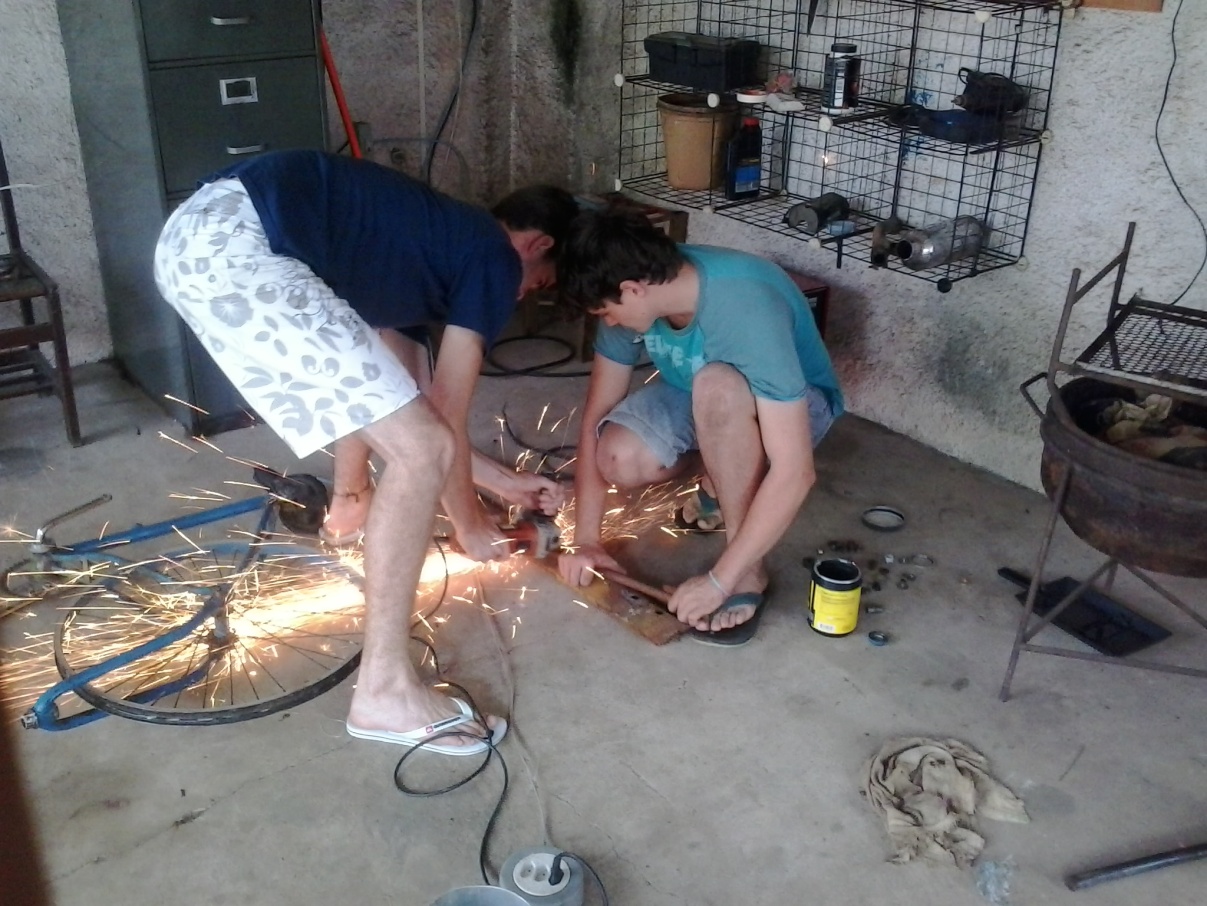 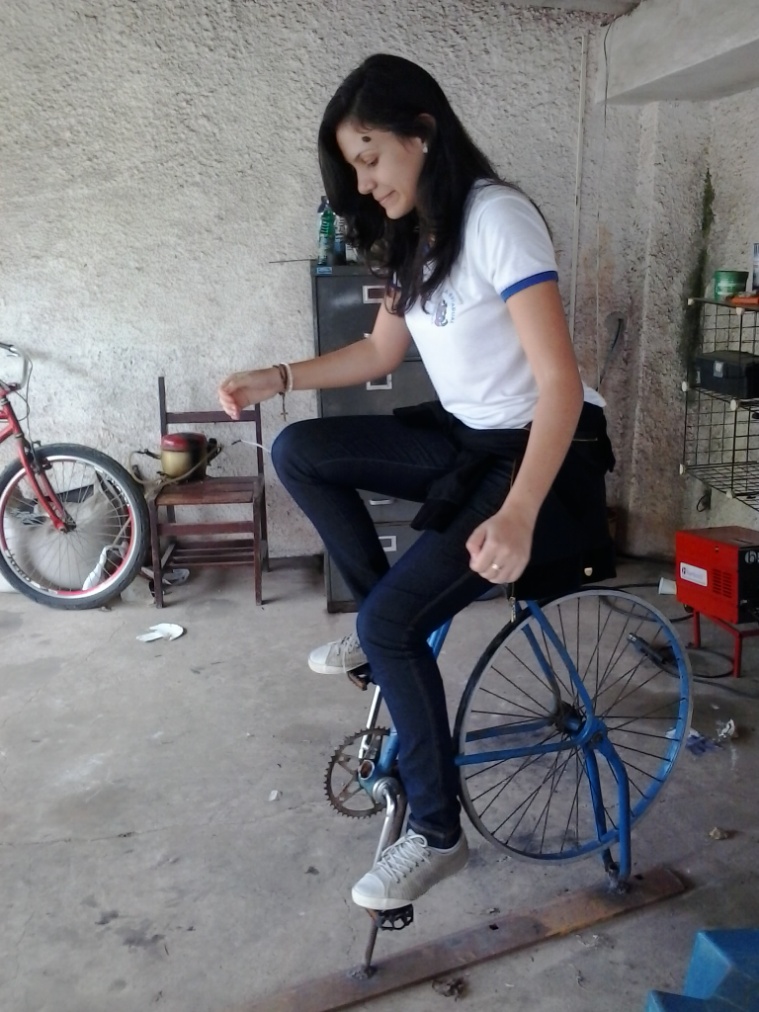 